DescriptionA list of the high reflectivity (HR) and anti-reflective (AR) coatings for 40m Mariner Phase I Silicon test masses.General SpecificationsWavelengths: 2128.2 nm and 1418.8 nmPolarization: S Coating Scatter:  < 5 ppmType:  low absorption, ion beam sputtered depositionHR Coatings Coating A:  (HR: ETMX / ETMY) [requirements stated in decreasing order of importance]Requirement 1: (absolute value)2128.2 nm / AOI: 0 degreesTETMX = 10 ± 5 ppmTETMY = 10 ± 5 ppmRequirement 2: (absolute value)1418.8 nm / AOI: 0 degreesTETMX = 50 ± 50 ppm, best effort ± 20 ppmTETMY = 50 ± 50 ppm, best effort ± 20 ppmCoating B: (HR: ITMX / ITMY) [requirements stated in decreasing order of importance]Requirement 1: (differential value)2128.2 nm / AOI: 0 degrees | TITMX - TITMY | <  ± 100 ppm, best effort < ± 10 ppmRequirement 2: (absolute value)2128.2 nm  / AOI: 0 degreesTITMX = 2000 ± 200 ppmTITMY = 2000 ± 200 ppmRequirement 3: (absolute value)1418.8 nmTITMX = 50 ± 50 ppm, best effort ± 20 ppmTITMY = 50 ± 50 ppm, best effort ± 20 ppmAR Coatings        Coating C:  (AR: ETMX / ETMY)            Requirement 1: (absolute value)2128.2 nm / AOI: 0.5 degreesRETMX < 300 ppmRETMY < 300 ppmRequirement 2: (absolute value)1418.8 nm / AOI: 0.5 degreesRETMX < 1000 ppmRETMY < 1000 ppmCoating D: (AR: ITMX / ITMY)    Requirement 1: (absolute value)2128.2 nm / AOI: 0.5 degreesRITMX < 100 ppmRITMY < 100 ppmRequirement 2: (absolute value)1418.8 nm / AOI: 0.5 degreesRITMX < 1000 ppmRITMY < 1000 ppmMetrologyCoating vendor to provide:	1. Two 1” witness samples from each coating run2. Spectrophotometer graphs of the reflectance and transmittance of the HR 3. Spectrophotometer graphs of the reflectance of the AR coating Drawings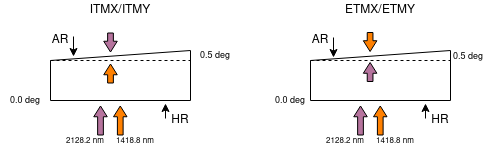 APPROVALSDATEREVDCN NO. CHECK AUTHOR:        F. Salces-Carcoba06-15-2021006-23-20211